chapitre 10;Översätt till franska:Skriv rätt form av faireSkriv rätt form av demonstrativa pronomen (ce, cet, cette, ces)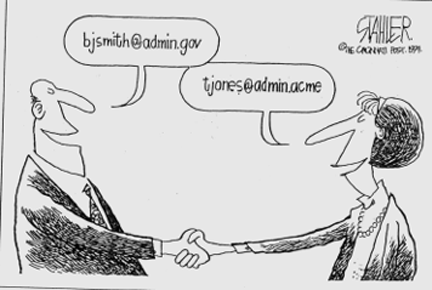 chapitre 11;Vad säger du....Skriv rätt form av passé composé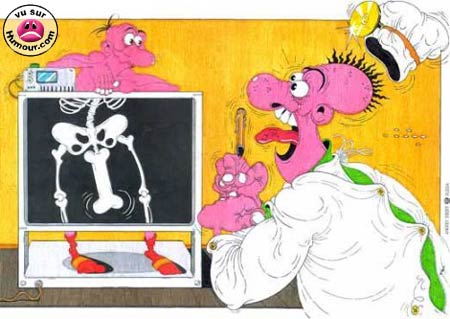 chapitre 10; Översätt till franska:Skriv rätt form av faire1	Tu fais toujours une promenade le dimanche?2	Qu'est-ce que vous faites3	Je fais de la gymnastique une fois par semaine.4	Nous faisons de la natation le mercredi.5	Elle fait une visite guidée.6	Pierre et Hélène font du ski.Skriv rätt form av demonstrativa pronomen (ce, cet, cette, ces)1	J'aime beaucoup ce quartier.2	Cette rue est très longue.3	Nous préférons cet hôtel.4	Malheureusement ces chaussures sont trop chères.5	Regardez cette écharpe rayée!6	Ce pantalon est trop grand.7	Je voudrais changer cet argent.8	Ce jeune homme ne trouve pas son chemin.chapitre 11; Vad säger du....Skriv rätt form av passé composé1	visiter	Vous avez visité Paris, madame?2	visiter	Oui, j'ai visité Paris beaucoup de fois.3	habiter	Tu as habité en France?4	habiter	Non j’ai habté au Danemark.5	acheter	Michelle a acheté un carnet et un journal français.6	payer	Madame et monsieur Lebrun ont payé leur addition.7	demander	Alain a demandé le prix.8	préférer	Alain et moi avons préféré la chemise bleue.9	montrer	La vendeuse a montré la chemise noire.10	être	Elles ont été à Nice en vacances.1Vilket datum är det idag?2Vad söker ni?3Jag hittar inte banken. Var är den?4Ta tredje gatan till höger!5Jag föredrar denna gröna jacka, men tyvärr är den för dyr. 6Jag tar den här vita tröjan, som är billigare.7Idag är det torsdag och det är min väninnas födelsedag.8Det är vackert väder och det är varmt i solen.9Den här mannen joggar varje dag.10Sju gånger i veckan - vilket mod!11Vi gör ingenting i denna värme.12Herr Duval är mycket trött efter sin långa promenad till fots.13Han vilar sig på en bänk nära stadshuset. 14Gå över bron, passera över marknaden, fortsätt rakt fram!15Som vanligt på söndagen finns det ingen ledig plats på terrassen.16På lördag eftermiddag tittar hon på den vackra katedralen.17Det är måndag och hon möter en fransman, som talar svenska.18Hon går till hotellet för att vila sig.19Det finns så många intressanta minnesmärken i denna gamla stad.20Väninnorna simmar en gång i veckan, på onsdagarna.1Tu..........................toujours une promenade le dimanche?2Qu'est-ce que vous......................................?3Je.......................de la gymnastique une fois par semaine.4Nous.......................de la natation le mercredi.5Elle.......................une visite guidée.6Pierre et Hélène.......................du ski.1J'aime beaucoup..................quartier.2..................rue est très longue.3Nous préférons....................hôtel.4Malheureusement..................chaussures sont trop chères.5Regardez...................écharpe rayée!6..................pantalon est trop grand.7Je voudrais changer.................argent.8..................jeune homme ne trouve pas son chemin.1när du talar om att det är onsdag och vackert väder?2när du berättar att du joggar på torsdagarna?3när du ber någon gå över Pont-Neuf och fortsätta mot torget?4när du förklarar att du är trött?5när du frågar vilket land personen du talar med kommer från?6till en person som inte skall glömma sin tidning?7när du tycker om fransk ost/inte tycker om fransk ost?8när du vill tala om att du föredrar camembert, men att du ibland köper roquefortost?9när du talar om att du kommer från Sverige/att du är svensk?10när du berättar att en vän och du har varit i södra Frankrike för att bada i Medelhavet?11när du talar om att du har besökt många områden i Frankrike?12när du berättar att din bror och du ibland åker skidor i Alperna?1visiterVous................................................Paris, madame?2visiterOui, j'....................................Paris beaucoup de fois.3habiterTu...........................................en France?4habiterNon,..........................................................au Danemark.5acheterMichelle............................................un carnet et un journal français.6payerMadame et monsieur Lebrun.....................................leur addition.7demanderAlain........................................................le prix.8préférerAlain et moi...............................................................la chemise bleue.9montrerLa vendeuse........................................................la chemise noire.10êtreElles...........................................................à Nice en vacances.1Vilket datum är det idag?Quelle est la date d’aujourd’hui?2Vad söker ni?Qu’est-ce que vous cherchez? 3Jag hittar inte banken. Var är den?Je ne trouve pas la banque. Où est-elle?4Ta tredje gatan till höger!Prenez la troisième rue à droite!5Jag föredrar denna gröna jacka, men tyvärr är den för dyr. Je préfère cette veste verte mais malheureusement elle est trop chère6Jag tar den här vita tröjan, som är billigare.Je prends ce pull blanc, qui est moins cher.7Idag är det torsdag och det är min väninnas födelsedag.Aujourd’hui c’est (nous sommes) jeudi et c’est l’anniversaire de mon amie.8Det är vackert väder och det är varmt i solen.Il fait beau et il fait chaud au soleil.9Den här mannen joggar varje dag.Cet homme fait du jogging (du footing) chaque jours (tous les jours)10Sju gånger i veckan - vilket mod!Sept fois par semaine – quel courage!11Vi gör ingenting i denna värme.Nous ne faisons rien par cette chaleur.12Herr Duval är mycket trött efter sin långa promenad till fots.Monsieur Duval est très fatigué après sa longue promenade à pied.13Han vilar sig på en bänk nära stadshuset. Il se repose sur un banc près de l’hôtel de ville.14Gå över bron, passera över marknaden, fortsätt rakt fram!Traversez le pont, passez par le marché, continuez tout droit!15Som vanligt på söndagen finns det ingen ledig plats på terrassen.Comme d’habitude le dimanche il n’y a pas de place libre à la terrasse.16På lördag eftermiddag tittar hon på den vackra katedralen.Samedi après-midi elle regarde la belle cathédrale.17Det är måndag och hon möter en fransman, som talar svenska.C’est lundi et elle rencontre un Français qui parle suédois.18Hon går till hotellet för att vila sig.Elle va à l’hôtel pour se reposer.19Det finns så många intressanta minnesmärken i denna gamla stad.Il y a beaucoup de monuments intéressants dans cette vieille ville.20Väninnorna simmar en gång i veckan, på onsdagarna.Les amies font de la natation une fois par semaine.1när du talar om att det är onsdag och vackert väder?C’est mercredi et il fait beau.2när du berättar att du joggar på torsdagarna?Je fais du jogging le jeudi.3när du ber någon gå över Pont-Neuf och fortsätta mot torget?Traversez le Pont-Neuf et continuez vers le marché.4när du förklarar att du är trött?Je suis fatigué.5när du frågar vilket land personen du talar med kommer från?De quel pays venez-vous?6till en person som inte skall glömma sin tidning?N’oubliez pas votre journal!7när du tycker om fransk ost/inte tycker om fransk ost?J’aime / Je n’aime pas le fromage français.8när du vill tala om att du föredrar camembert, men att du ibland köper roquefortost?Je préfère le camembert, mais j’achète parfois un roquefort.9när du talar om att du kommer från Sverige/att du är svensk?Je viens de Suède / Je suis Suédois(e)10när du berättar att en vän och du har varit i södra Frankrike för att bada i Medelhavet?Un(e) ami(e) et moi avons été dans le Midi pour nous baigner dans la Méditerranée.11när du talar om att du har besökt många områden i Frankrike?J’ai visité beaucoup de régions en France.12när du berättar att din bror och du ibland åker skidor i Alperna?Parfois mon frère et moi faisons du ski dans les Alpes.